OPPID Copy/Rename of FileCreate PID1.dgn – Pump, Tank, Line, Valve and Instrument.Synched this file to the DB.Exit OpenPlant PowerPID.Create copy of PID1.dgn file.For a Non ProjectWise environmentIn Windows Explorer copy PID1.dgn and rename the copy to PID2.dgnIn ProjectWise Explorer Select PID1.DGNRight click CopyRight click Paste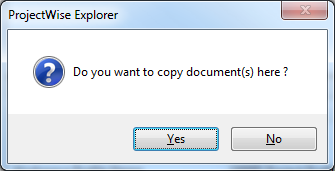 Select YesUse the Advanced WizardGo through prompts 	and rename to PID2.DGN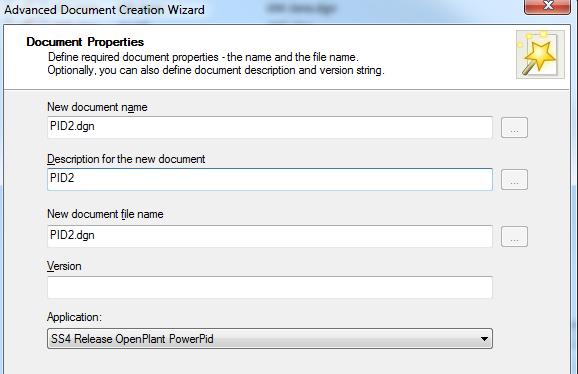 Open the fileNon ProjectWiseLaunch OpenPlant PowerPID. Open PID2.dgnIn ProjectWise Right click and open PID2.dgnWhen prompted with the dialog that asks “Has this drawing been moved or renamed OR has this drawing been copied” – Select the Copied option.THIS will automatically initiate the disassociate command in the background and instruct the user to exit and reopen the file.Exit the file as requested.Open the fileNon ProjectWiseLaunch OpenPlant PowerPID. Open PID2.dgnIn ProjectWise Right click and open PID2.dgnThe system then prompts to pick the project that is desired to associate the file to (This is because the project DB variables are NOT hardcoded in the project PCF file. If this is hardcoded you will not get this prompt.)Increment or change the tag numberSynch DGN->DB